ПОЛОЖЕНИЕО  ПОЧЕТНОЙ ГРАМОТЕ ФЕДЕРАЛЬНОЙ СЛУЖБЫ ПО ЭКОЛОГИЧЕСКОМУ, ТЕХНОЛОГИЧЕСКОМУ И АТОМНОМУ НАДЗОРУ1. Почетной Грамотой Федеральной службы по экологическому, технологическому и атомному надзору (далее – Почетная грамота), награждаются государственные гражданские служащие   центрального аппарата и территориальных органов Федеральной службы по экологическому, технологическому и атомному надзору, а также  работники подведомственных ей организаций и иные лица за эффективную гражданскую службу, безупречную работу, достижение высоких показателей в служебной деятельности, за успехи в совершенствовании профессионального мастерства и подготовку кадров для Федеральной службы по экологическому, технологическому и атомному надзору. Образец бланка Почетной грамоты дан в Приложении к настоящему Положению.2. Награждение Почетной грамотой государственных и  гражданских служащих осуществляется без учета стажа работы, в том числе стажа государственной службы, для иных лиц при стаже работы в отрасли не менее 5 лет.3. Награждение Почетной грамотой осуществляется в соответствии с Порядком награждения ведомственными наградами Федеральной службы по экологическому, технологическому и атомному надзору  .4. В трудовую книжку награжденного Почетной грамотой вносится соответствующая запись с указанием даты и номера приказа Федеральной службы по экологическому, технологическому и атомному надзору.5. Учет лиц, награжденных Почетной грамотой, осуществляет Федеральная служба по экологическому, технологическому и атомному надзору.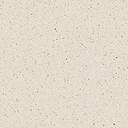 